Szkoła Podstawowa im. Kard. Stefana Wyszyńskiego w RyglicachZapraszauczniów klas I – IIIdo udziału w konkursie plastycznym Naturalny Wianek Wielkanocny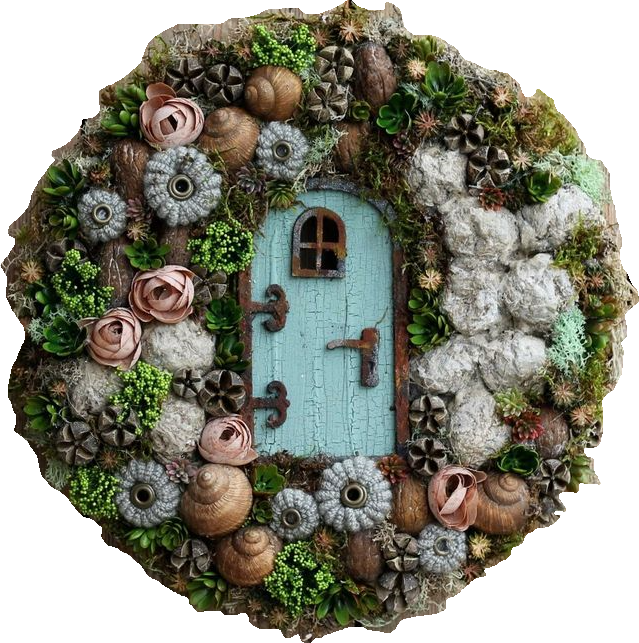 Przedmiotem konkursu jest wykonanie przestrzennego wianka. Regulamin i szczegółowe informacje na FB  oraz stronie szkoły. Prace składamy w KI. I b.Termin składania prac od 6.03.2024r. do 20.03.2024r.Ogłoszenie wyników konkursu, wręczenie nagród 25.03.2024r.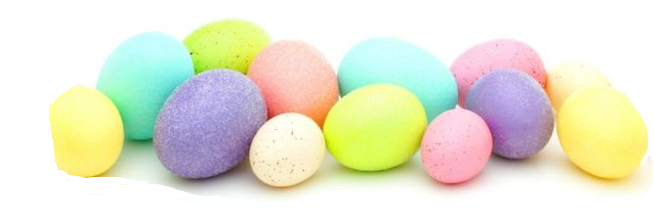 Szkoła Podstawowa im. Kard. Stefana Wyszyńskiego w RyglicachZaprasza do udziału w konkursie plastycznym uczniów klas I-IIINaturalny wianek WielkanocnyDrodzy Uczniowie!Wielkimi krokami zbliżają się Święta Wielkanocne – zapraszamy Was zatem do udziału w/ w konkursie. Postarajcie się wykonać pomysłową i oryginalną ozdobę wielkanocną w postaci ozdoby na drzwi (wianka) z wykorzystaniem naturalnych materiałów. Liczymy na Waszą pomysłowość i oryginalność. CELE KONKURSU- kultywowanie tradycji wielkanocnych,-rozwijanie wyobraźni przestrzennej i plastycznej,
- rozwijanie zainteresowań ekologią,
- rozwijanie zainteresowań różnymi technikami plastycznymi,
- promowanie twórczości dziecięcej,
- wzbogacanie wiedzy na temat Świąt Wielkanocnych,- stworzenie uczniom możliwości prezentacji własnych dokonań twórczych.
REGULAMIN  KONKURSU :Przedmiotem konkursu jest wykonanie przestrzennej pracy plastycznej –  ozdoby na drzwi.Praca powinna zostać wykonana z wykorzystaniem materiałów naturalnych. Dopuszcza się częściowe użycie tradycyjnych materiałów plastycznych.Materiały użyte do pracy są dowolne – wg inwencji uczniów.Prace należy dostarczyć  do klasy Ib najpóźniej do 20.03.2024r..Prace powiny posiadać karteczkę z imieniem i nazwiskiem ucznia oraz klasą.Oceny prac dokona specjalnie do tego powołana komisja konkursowa według podanych kryteriów:walory estetyczne pracy, dobór techniki i zastosowanych materiałów,oryginalność, kreatywność,samodzielność wykonania,Po rozstrzygnięciu konkursu prace zostaną wyeksponowane na wystawie pokonkursowej na korytarzu szkolnym.
   Serdecznie zapraszamy!